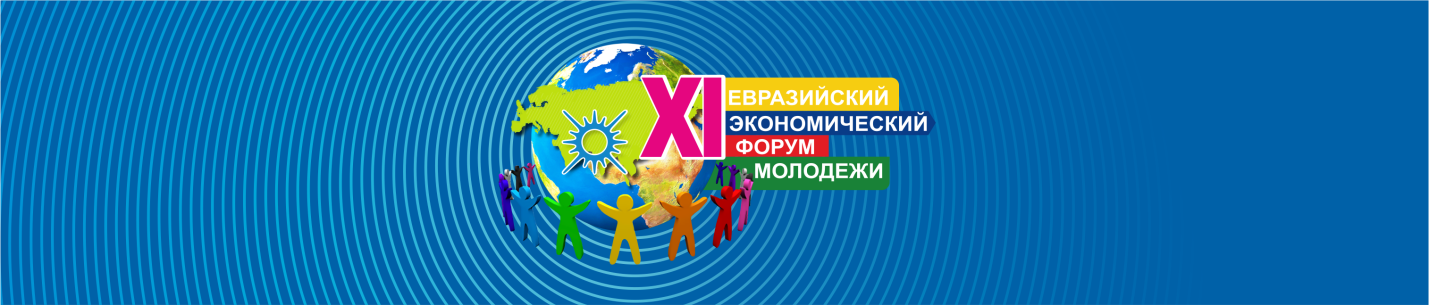 Организационный взнос – не предусмотрен.Награды призерам и победителям конкурсов:Участники, занявшие 4,5,6 места по конкурсу или 1,2,3, места по направлению конкурса получают грамоты (в соответствии с Положением о конкурсе).По каждому конкурсу определяются победители и призеры конкурса (направлений конкурса, в соответствии с Положением о конкурсе), которые соответственно получают дипломы I, II и III степени и ордена «золотой», «серебряный» и «бронзовый»;Победителям (1 место) конкурсов Евразийского экономического форума молодежи, при поступлении в магистратуру УрГЭУ дополнительно начисляются  5 баллов в течении 2-х лет, после присуждения 1 места. В магистратуру представляется диплом за 1 место, оформленный по всем правилам (указание 1 место, ФИО победителя. Если победила команда, то именные дипломы победителя 1 места должны быть у каждого члена команды, при этом состав команды может быть не более 4х человек);Величина призового фонда для победителей XI Евразийского экономического форума молодежи "Россия и регионы мира: воплощение идей и экономика возможностей" определяется индивидуально для каждого конкурса и указана на страницах этого конкурса. Всем финалистам ЕЭФМ при очной регистрации выдаются сертификаты финалиста конкурса.Участники, занявшие 4,5,6 места по конкурсу или 1,2,3, места по направлению конкурса получают грамоты (в соответствии с Положением о конкурсе).Условия проезда, проживания и питания.Проезд, проживание и питание участников Форума за счет направляющей стороны или личных средств участников заранее уточняйте у координаторов конкурсов.При размещении за счет личных средств, представляем рекомендуемые для проживания гостиницы и хостелы (бронирование мест самостоятельное, при бронировании мест необходимо сообщить, что вы участник Евразийского экономического форума молодежи (ЕЭФМ).Для более подробной информации и оформления по специальным тарифам можно пройти по ссылке: http://eurasia-forum.ru/forum/usloviya-uchastiya/Для ознакомления с программой XI ЕЭФМ с 20 апреля 2020г. по 23 апреля 2020г. можно пройти по ссылке: http://eurasia-forum.ru/forum/programma/ 